開孔尺寸　(單位：釐米)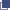 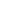 開孔尺寸　(單位：釐米)